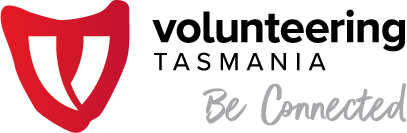 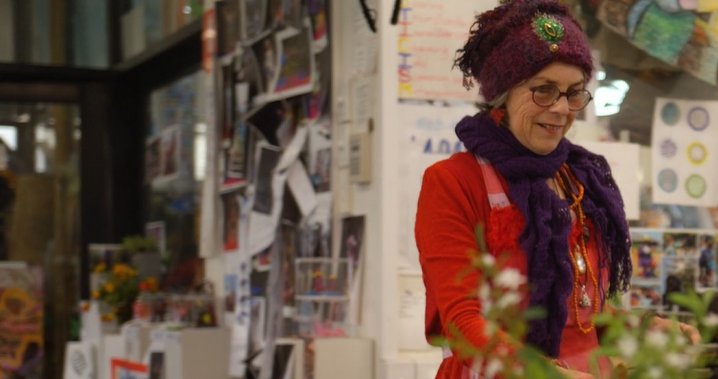 Overview: Welcome to this heartwarming video - a beautiful chapter within our volunteers with disability awareness campaign. This initiative blossomed from a collaborative co-design project facilitated by the team at Volunteering Tasmania, bringing together stakeholders who shared a common goal. Our campaign is a beacon of hope, striving to nurture an inclusive and accessible volunteering sector. Together, let's make volunteering a source of joy and fulfillment for every individual. Watch video here (5:20min) We’d love to hear about your experience using this video and discussion guide – please send your feedback to team@volunteeringtas.org.au or call us on (03) 6231 5550.Volunteering Tasmania gratefully appreciates the support of people with lived experience of disability and mental illness, along with the following organisations involved in the co-design project: Australian Red Cross; Calvary Care; Disability Voices Tasmania; Inclusive Innovations Tasmania; Launceston Volunteers for Community; Mental Health Council of Tasmania; Mersey Community Care; National Disability Services; RSPCA; TasTAFE; and WISE Employment.Our appreciation also goes to Interweave Art Studio for their support when filming this video and to The Human Story for producing such a wonderful video.  Many thanks to volunteer Dee Alford for sharing her story. 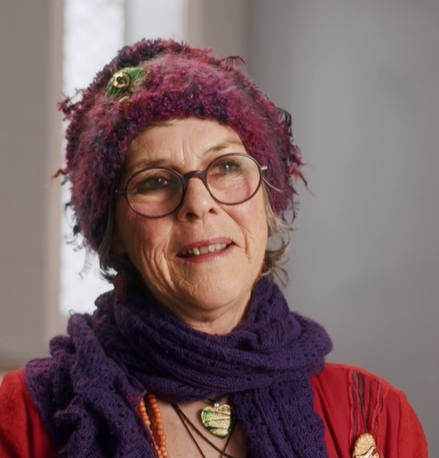 Funded by the Australian Government 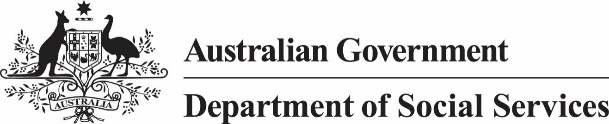 Department of Social Services.Visit www.dss.gov.au for more information.Dee explains “the thing I find most supportive, particularly at the beginning of a new volunteering opportunity, is to feel understood, respected and listened to.”What does your organisation do to help a new volunteer feel understood, respected and listened to? One of the things Dee says that Interweave Art Studio does really well is that they “not only accept diversity, but they actually embrace and celebrate diversity.”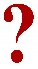 What are some of the things you do, or could do, in your organisation to really embrace and celebrate diversity, rather than just accept it?  Dee says “I am aware of my differences, but I celebrate my differences, and see that perhaps I can represent a different view in the workplace.”What are some of the benefits that having a diverse workforce could bring to an organisation?  Dee says she had reached a point in her life where she would have been happy to be a virtual recluse, but instead, volunteering has led her to engage her community more than ever. What benefits do you think Dee has gained from her volunteering, and what benefits has the community gained from her contributions? Dee says her biggest challenge is “the fear inside me that I’m not good enough, that I’m not normal, that I won’t be acceptable.”How do you feel when Dee says that? How does your organisation support volunteers to feel accepted?  Dee lives artfully and mindfully in Northern Tasmania, contributing significantly to her community. She volunteers her time according to her values, to projects focused on art, inclusion, connection and all the benefits they bring.Dee has supported many to engage with the positive impact of artistic exploration, including young people at school and in detention.Dee is an artist and mentor at Interweave Arts Studio where she uses her people and art skills, with generosity and openness, to walk alongside people on their journey with art.Dee is an active committee member of the Lilydale Progress Association which supports and promotes community health and wellbeing.Dee has a lived experience with mental illness which she considers to be both a challenge and a resource in her life, giving her a unique perspective on how to value and engage with self and others.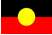 Volunteering Tasmania acknowledges the palawa people as traditional custodians of the lands, seas, skies, and waterways throughout lutruwita/Tasmania. We pay respect to elders past and present and recognise their deep history and continuing connections with our shared country, culture, and community. 